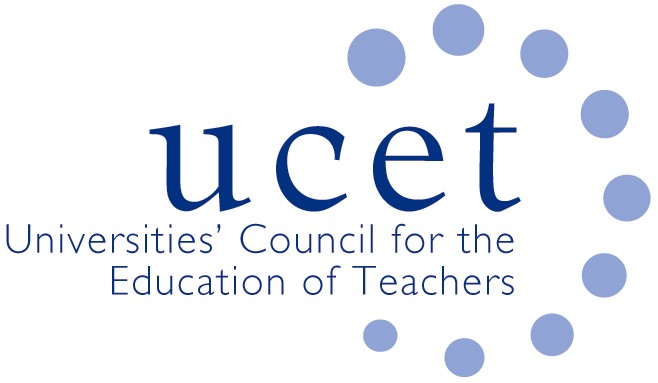 Agenda for the on-line meeting of the UCET ITE primary & early years forum to take place at 1pm on Tuesday 6 June 2023. There will also be a morning symposium beginning at 10.30am on QA and risk management for ITE. If you would like to attend but have not yet registered, please contact m.fincher@ucet.ac.ukWelcome & introductionsMinutes of the previous meeting Matters arisingUCET updatesMorning symposia:Feedback from morning meetingTopics for future symposiaITE Market Review: Feedback from forum members on Stage 2 of the accreditation process, including:Curriculum issuesMentoring issuesDevelopment of new ITE partnershipsRelationships with DfE associatesEducation Select Committee enquiryReview of the CCF and ECFInspection issues:Feedback from recent inspectionsWithdrawal of accreditation proceduresOther inspection issuesRecruitment to ITELatest recruitment analysisFeedback on recruitment from forum membersChanges to ApplyEarly years issuesUCET issues: Review of UCET strategy, governance, ways of working & organisational structureUCET Easter newsletterUCET DBS/KCSIE guidance2023 UCET conferenceAny other businessDate of next meeting: tbc 
Supporting papersNote of 28 February 2023 meetingStage 2 questions issued to DfE with DfE answersSummary of ITAP subject areasUCET evidence to Education Select CommitteeUCET evidence to CCF/ECF reviewDfE withdrawal of accreditation proceduresITE recruitment data UCET strategy, governance & ways of working paperUCET Easter newsletterUCET DBS/KCSIE guidance2023 UCET conference details